Le programme d’éducation à la sexualité en résumé !*Toujours s’adapter selon le stade du développement psychosexuel du jeune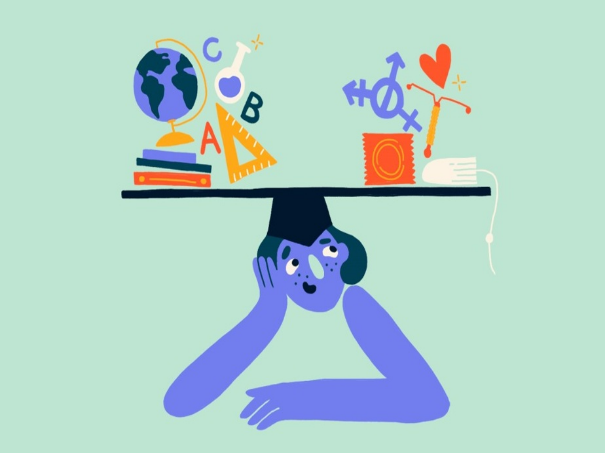 